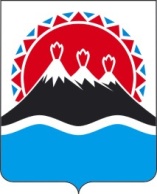 РЕГИОНАЛЬНАЯ СЛУЖБАПО ТАРИФАМ И ЦЕНАМ КАМЧАТСКОГО КРАЯПРОЕКТ ПОСТАНОВЛЕНИЕ             г. Петропавловск-КамчатскийВ соответствии с Федеральным законом от 07.12.2011 № 416-ФЗ «О водоснабжении и водоотведении», постановлением Правительства Российской Федерации от 13.05.2013  № 406 «О государственном регулировании тарифов в сфере водоснабжения и водоотведения», приказом ФСТ России от 27.12.2013 
№ 1746-э «Об утверждении Методических указаний по расчету регулируемых тарифов в сфере водоснабжения и водоотведения», постановлением Правительства Камчатского края от 19.12.2008 № 424-П «Об утверждении Положения о Региональной службе по тарифам и ценам Камчатского края», протоколом Правления Региональной службы по тарифам и ценам Камчатского края от 23.10.2019 № хххПОСТАНОВЛЯЮ:1. Внести в постановление Региональной службы по тарифам и ценам Камчатского края от 19.12.2017 № 803 «Об утверждении тарифов на питьевую воду (питьевое водоснабжение) и водоотведение ФГБУ «Центральное жилищно-коммунальное управление» Министерства обороны Российской Федерации потребителям Новолесновского сельского поселения Елизовского муниципального района Камчатского края на 2018-2020 годы» следующие изменения:1) пункты  5, 6 части 5 изложить в следующей редакции: «5) с 01 января 2020 года по 30 июня 2020 года – 44,05 руб. за 1 куб. метр;6) с 01 июля 2020 года по 31 декабря 2020 года – 45,43 руб. за 1 куб. метр.»;2) пункты  5, 6 части 6 изложить в следующей редакции: «5) с 01 января 2020 года по 30 июня 2020 года – 52,86 руб. за 1 куб. метр;6) с 01 июля 2020 года по 31 декабря 2020 года – 5432 руб. за 1 куб. метр.»;3) пункты 5, 6 части 7 изложить в следующей редакции: «5) с 01 января 2020 года по 30 июня 2020 года – 29,08 руб. за 1 куб. метр;6) с 01 июля 2020 года по 31 декабря 2020 года – 30,49 руб. за 1 куб. метр.»;4) пункты 5, 6 части 8 изложить в следующей редакции: «5) с 01 января 2020 года по 30 июня 2020 года – 34,90 руб. за 1 куб. метр;6) с 01 июля 2020 года по 31 декабря 2020 года – 36,39 руб. за 1 куб. метр.»;5) раздел 4 приложения 1 изложить в следующей редакции: ««Раздел 4. Объем финансовых потребностей, необходимых для реализации производственной программы в сфере питьевого водоснабжения»;6) раздел 4 приложения 3 изложить в следующей редакции: «Раздел 4. Объем финансовых потребностей, необходимых для реализации производственной программы в сфере водоотведения».2. Настоящее постановление вступает в силу через десять дней после его официального опубликования.Руководитель 				                                                  И.А.ЛагуткинаСОГЛАСОВАНО:Заместитель начальника отдела по регулированию тарифов в коммунальном комплексе Региональной службы по тарифам и ценам Камчатского края _________/Т.В. Яковлева/    Начальник организационно-правового отдела Региональной службы по тарифам и ценам Камчатского края ______________/С.С. Андрусяк/23.10.2019№хххО внесении изменений в постановление Региональной службы по тарифам и ценам Камчатского края от 19.12.2017 № 803 «Об утверждении тарифов на питьевую воду (питьевое водоснабжение) и водоотведение ФГБУ «Центральное жилищно-коммунальное управление» Министерства обороны Российской Федерации потребителям Новолесновского сельского поселения  Елизовского муниципального района Камчатского края на 2018-2020 годы»N  п/пПоказателиГодтыс. руб.12341.Необходимая валовая выручка2018480,0462.Необходимая валовая выручка2019504,4413.Необходимая валовая выручка2020521,799Nп/пПоказателиГодтыс. руб.12341.Необходимая валовая выручка2018470,5862.Необходимая валовая выручка2019491,6843.Необходимая валовая выручка2020510,263